Name:	Klasse:	Datum:	Thema:	Grundlagen der MathematikHinweise Sie können ein Zusatzblatt z. B. für Nebenrechnungen verwenden. Die Aufgabe D 2 erhalten Sie auch auf Papier, um die Winkelmaße mit dem Geodreieck genau bestimmen zu können.Mathematische Grundstrukturen und VerfahrenSie haben aus Versehen mit Ihrem Füller Tintenkleckse auf Ihr Papier gebracht. Berechnen Sie die nicht mehr lesbaren Zahlen.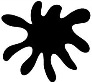 12 +           = 18	Zahl: 7 – 3 = 		Zahl: -10 +           = 9	Zahl: Eine Gleichung mit zwei Platzhaltern kann mehrere Lösungen besitzen. Ergänzen Sie die zwei Möglichkeiten, um die Gleichung korrekt zu lösen. ___ + ___ = 10023 +  +  = 10023 +  +  = 100Ergänzen Sie die Kästchen (a – h) so, dass bei der jeweiligen Berechnung eine wahre Aussage entsteht.Berechnen Sie folgende Aufgaben. 5 + 7  3 = 3  5 - 2  6 = 20 - 6 : 2 = MaßeinheitenHinweis: Geben Sie zwei Nachkommastellen bei den Maßeinheiten Euro und Prozent an!Sabine möchte sich eine Hose für 29,90 Euro kaufen. Sie bemerkt, dass die gleiche Hose in einem anderen Geschäft im Angebot für 21,00 Euro ist und kauft sie dort.
Wie viel Geld hat Sabine gespart? 
Sabine hat   gespart.Alex kauft ein Handy für 87,00 Euro. Dazu nimmt er noch ein Ladekabel und einen neuen Akku. Beide kosten zusammen 34,00 Euro.
Er zahlt mit einem 100-Euro-Schein und einem 50-Euro-Schein.
Wie viel Restgeld erhält Alex zurück? 
Alex bekommt   zurück.Zoranas Schulweg ist 3.600 m lang. Die ersten 2,7 km fährt sie mit dem Bus. Den Rest des Weges muss sie zu Fuß laufen.
Wie viele Meter ist Zoranas Fußweg lang?Zoranas Fußweg ist   lang.Sie wollen ein Regal bauen und müssen dazu aus einem langen Brett mehrere Stücke absägen. Das Brett ist 2,50 m lang.
Sie benötigen für Ihr Regal zwei Teile mit jeweils 15,00 cm und einen Teil mit 7,00 dm. Zusätzlich brauchen Sie noch zwei Teile mit 0,65 dm.
Wie viele Meter Holz sind am Ende übrig?Es sind   Holz übrig.Dreisatz-, Bruch- und ProzentrechnungSie haben drei Tafeln Schokolade gekauft und bezahlen an der Kasse 2,10 Euro. Ihr Freund Simon steht hinter ihnen und zählt sein Geld. Er möchte fünf Tafeln der gleichen Schokolade kaufen.
Wie viel Geld muss Simon mindestens besitzen, um sich die Schokolade leisten zu können?Simon muss mindestens   besitzen.Zum Entladen eines LKWs benötigen drei Staplerfahrer insgesamt sechs Stunden. Bereits zu Beginn ist ein Stapler defekt.
Wie lange dauert es nun, den LKW zu entladen?Es dauert nun  , den LKW zu entladen.Für Pendler gibt es bei der Deutschen Bahn ein vergünstigtes Ticket im Abonnement. Herr Mayer zahlt normalerweise für seine Monatskarte 220 Euro. Wenn er diese Karte im Jahresabo kauft, so zahlt er lediglich zehn Monate statt zwölf.
Um wie viel Prozent ist das Jahresabo gegenüber dem monatlichen Kauf günstiger? Geben Sie die Prozentzahl mit 2 Nachkommastellen an.Das Jahresabo ist   günstiger als der monatliche Kauf.Berechnen Sie. Geben Sie das Ergebnis als Bruch an.  +  -  = Grundkenntnisse der GeometrieBenennen Sie folgende geometrische Formen mit ihren Fachbegriffen. Bestimmen Sie folgende Winkelmaße mit dem Geodreieck.
Hinweis: Sie erhalten die Winkelmaße als Extrablatt, um das Geodreieck anzulegen.Bezeichnen Sie die Bilder mit den passenden Fachbegriffen.Sie möchten die vordere Ansichtsfläche eines Hauses streichen (siehe Zeichnung). Damit Sie wissen, wie viel Farbe Sie benötigen, berechnen Sie zunächst die zu streichende Fläche.Wie groß ist die zu streichende Fläche A?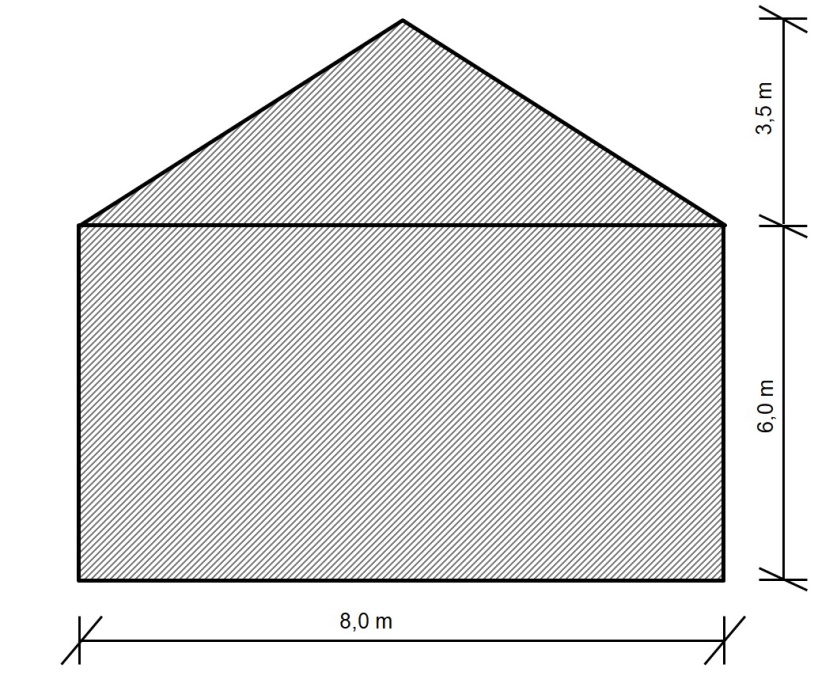 Die Fläche A beträgt  .Formeln und GleichungenLösen Sie jeweils nach x auf und berechnen Sie die Lösung.X = Viktoria ist jetzt doppelt so alt wie Florian. Vor zehn Jahren war sie dreimal so alt wie er. Wie alt sind beide heute?Viktorias Alter:  JahreFlorians Alter:  JahreSie haben in der Formelsammlung folgende Formel gefunden.Flächeninhalt eines Trapezes: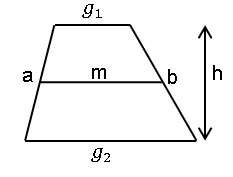 Sie möchten die Höhe h berechnen. Welche Formel ist richtig? Wie gut bin ich schon in Mathematik?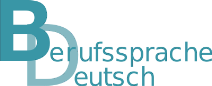 1855+238+476–268959289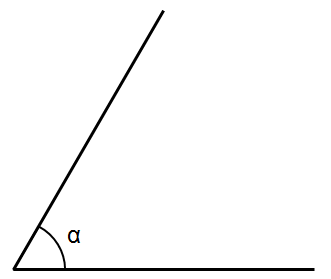 α =  °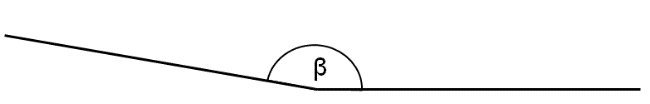 β =  °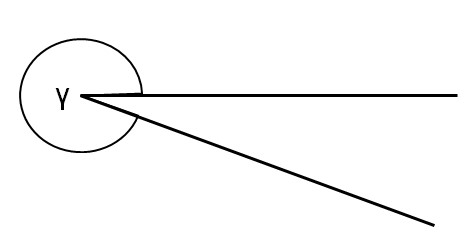 γ =  °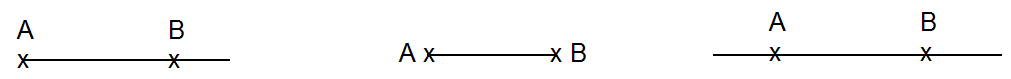 